Vehicle and Locker Decals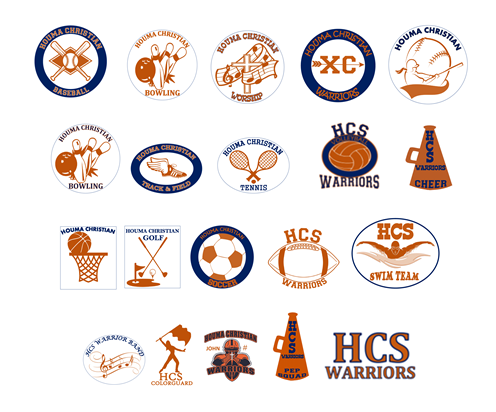 Images in color can be seen on HCS website or Booster Facebook PageStudent Name:______________________________________Grade:_______Locker #_______Total Amount Paid:____________________________ Cash_____ Check______SportsStudent Name /GradeQty Of DecalsQty x $6.00# on DecalAdd $1.00Name on Decal$1.00Locker DecalQty x $6.00Total AmountDueHCS WARRIORS Football Opt 1 Football manFootball Opt 2 FootballVolleyballCheerPep SquadGuardSwimmingBandCross CountryGolfBaseballSoftballSoccer (Girls & Boys)TennisBowling (Girls & Boys)Basketball (Girls & Boys)Worship